Makale Türkçe Başlık(Kısa, öz ve makale metnine uygun olmalı, kelimelerin ilk harfi büyük, koyu ve ortalı olarak yazılmalıdır. İngilizce başlık Türkçe başlığı tam olarak karşılamalıdır)(Times New Roman 12 Punto)ÖzetKonuya hâkim, kısa ve makalenin bütün önemli noktalarını –niçin, ne ve nasıl yapıldığını, ne bulunduğunu ve bunların ne ifade ettiğini– vurgulamalıdır. Türkçe ve İngilizce özetlerin her biri 250 kelimeyi geçmemelidir. Bu bölümde literatür kullanılmamalıdır. Özet ve Abstract bölümleri sırasıyla Türkçe ve İngilizce başlığın 1 satır altına paragraf girintisi kullanılmadan verilmelidir.Anahtar Kelimeler: En fazla 6 kelime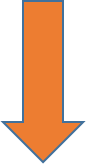 (Times New Roman 10 Punto)GirişGirişte daha çok çalışmayı tanıtıcı bilgilere yer verilmekle birlikte, okuyucuyu böyle bir çalışmayı okumasına yönelik ön hazırlık kısmıdır. Çalışmanın genel olarak gerekliliği, önemi ve son olarak da yapılan çalışmada nelerin üzerinde durulduğundan bahsedilir. Girişin çok mecbur kalmadıkça, genel olarak 1-2 sayfayı geçmemesi tavsiye edilmektedir. Son paragrafta makaleye ilişkin hipotez verilmelidir. Makale metni Makale metni Makale metni Makale metni Makale metni Makale metni Makale metni Makale metni Makale metni Makale metni Makale metni Makale metni Makale metni Makale metni Makale metni Makale metni Makale metni Makale metni Makale metni Makale metni Makale metni Makale metni Makale metni Makale metni Makale metni Makale metni Makale metni Makale metni Makale metni (Seydoşoğlu, 2019) Makale metni Makale metni Makale metni Makale metni Makale metni Makale metni Makale metni Makale metni Makale metni Makale metni Makale metni (Seydoşoğlu, 2018; Turan, 2020) Makale metni Makale metni Makale metni Makale metni Makale metni Makale metni Makale metni Makale metni Makale metni Makale metni (Seydoşoğlu ve ark., 2020) Makale metni Makale metni Makale metni Makale metni Makale metni Makale metni Makale metni Makale metni Makale metni Makale metni Makale metni (Anonim, 2019).Materyal ve YöntemBitkilerin yetiştirilmesiDNA ekstraksiyonuKullanılan materyal ve yöntem aynı başlıkta verilmelidir. Alt başlık ya da başlıklar verilecekse bölüm numarası ile birlikte (2.1.; 2.2. gibi) numaralandırılmalıdır. Araştırmada kullanılan materyal ve özellikle yeni veya değiştirilmiş yöntemlerin başka araştırıcılar tarafından yinelenmek istemine de cevap verebilmesi için ayrıntılı olarak açıklanmalıdır. Ancak yayınlanmış olanlar varsa kapsamlı açıklamalara girmeden atıfta bulunulmalıdır. Test edilecek hipoteze yanıt verecek uygun istatistiksel yöntem/yöntemler kullanılmalı ve açıklanmalıdır. Gerektiğinde ortalamanın standart hatası veya standart sapması gibi değişim ölçüleri verilmelidir. Makale metni Makale metni Makale metni Makale metni Makale metni Makale metni Makale metni Makale metni Makale metni Makale metni Makale metni Makale metni Makale metni Makale metni Makale metni Makale metni Makale metni Makale metni Makale metni Makale metni Makale metni Makale metni Makale metni Makale metni Makale metni Makale metni Makale metni Makale metni Makale metni Makale metni (Çığ, 2019; Seydoşoğlu ve ark., 2020; Turan, 2021, Çilesiz, 2022).Tablo 1. 2019 ve 2020 yıllarına ve uzun yıllar ortalamasına ait bazı iklim değerleri* (Times New Roman 11 punto)*Van Meteoroloji Bölge Müdürlüğü kayıtları    (Times New Roman 7 punto)3. Bulgular ve Tartışma: Elde edilen bulgular gerekirse tablo, şekil ve grafiklerle desteklenerek bu bölümde açıklanmalıdır. Özellikle tabloda sunulan veriler metin içerisinde ve şekillerde tekrarlanmamalıdır. Ancak şekillerdeki önemli veriler metin içerisinde de verilmelidir. İstatistiki analiz yönteminin doğru seçilmediği ve/veya analizin gereği gibi yapılmadığı durumlarda İstatistik Editörlerü makaleyi değerlendirme dışında tutabilir. Tartışmada elde edilen sonucun önemi, bilime ve uygulamaya katkısı literatür bilgileri ile tartışılmalı, değerlendirilmeli veya yorumlanmalıdır.Tablo 2. Kızgınlık gösteren koyun sayısı, gebe koyun sayısı ve gebelik oranları (Times New Roman 11 punto)ÖS= Önemsiz (P>0.05)   (Times New Roman 7 punto)Şekil 1. İnci darısı tohumlarına ait fizyolojik özellikler4. Sonuçlar: Elde edilen sonuçların bilime ve uygulamaya katkısı ve varsa öneriler kısa ve öz olarak verilmelidir. Giriş ile Bulgular ve Tartışma bölümünde verilen ifadeler bu kısımda aynı şekilde tekrar edilmemelidir.Yazarların Katkı Beyanı (Varsa)Yazarların katkı beyanları yazılır. Örneğin; Yazarlar makaleye eşit katkıda bulunduklarını, makalenin yayına hazır son halini gördüklerini/okuduklarını ve onayladıklarını beyan ederler.Çıkar Çatışması Beyanı (Varsa)Tüm yazarlar, bu çalışma için herhangi bir çıkar çatışması olmadığını beyan etmektedir.Finansman (Varsa)Bu çalışma, Siirt Üniversitesi Rektörlüğü Bilimsel Araştırmalar Projeleri (BAP) Koordinatörlüğü tarafından “2016.10.07.1091” ve Türkiye Bilimsel ve Teknolojik Araştırma Kurumu (TÜBİTAK) tarafından “120O576” nolu proje ile desteklenmiştir.Etik Kurul Onayı (Varsa)Etik kurul izni gerektiren çalışmalarda, izinle ilgili bilgiler (kurul adı, tarih ve sayı no) yöntem bölümünde ve ayrıca makale ilk/son sayfasında yer verilmelidir.Olgu sunumlarında, bilgilendirilmiş gönüllü olur/onam formunun imzalatıldığına dair bilgiye makalede yer verilmesi gereklidir.AçıklamaBu çalışma ilk yazarın yüksek lisans/doktora tezinden üretilmiştir.KaynaklarDergiSeydoşoğlu, S., 2018. Bazı doğal mera alanlarının bitki örtüsü özellikleri, mera durumu ve sağlığının belirlenmesi. Türkiye Ormancılık Dergisi, 19(4): 368-373.Seydoşoğlu, S., Kökten, K., 2019. Batman mera vejetasyonlarının bazı özellikleri. Harran Tarım ve Gıda Bilimleri Dergisi, 23(1): 27-33.KitapKökten, K., Seydoşoğlu, S., 2021. Legumes Processing and Potential (1. Baskı). Iksad Publishing House, No: 278, Ankara.Kitabın Bir BölümüÖzyazıcı, M.A., Bektaş, H., Açıkbaş, S., 2021. Legumes processing and potential (Ed: K. Kökten, S. Seydoşoğlu). Red Clover (Trifolium pratense L.), Iksad Publishing House, Ankara, s.3-54.Kongre veya Sempozyum:Seydoşoğlu, S., Sevilmiş, U., 2019. Siyah asker sineğinin (Hermetia illucens L.) kanatlılar ve balıklar için innovatif bir yem kaynağı olarak değerlendirilmesi. Uluslararası Tarım ve Kırsal Kalkınma Kongresi, Kongre Bildiriler Kitabı, 10-12 Haziran, Siirt, s. 559-569.Tezler:Seydoşoğlu, S., 2012. Hasat dönemi ile yoğunluğunun çalımsı yonca (Medicago arborea L.)'nın verim ve verime ilişkin özelliklerine etkisi üzerinde araştırmalar. Yüksek Lisans Tezi, Ege Üniversitesi Fen Bilimleri Enstitüsü, İzmir.Seydoşoğlu, S., 2017. Diyarbakır koşullarında farklı ekim zamanlarının ikinci ürün silajlık mısır çeşitlerinde verim ve kalite özelliklerine etkisi. Doktora tezi, Dicle Üniversitesi Fen Bilimleri Enstitüsü, Diyarbakır.Yazarı Belirtilmeyen Yayınlar:Türkçe yayınlar için;Anonim, 2021. Bitkisel Üretim İstatistikleri. Türkiye İstatistik Kurumu, (http://www.tuik.gov.tr), (Erişim tarihi: 20.02.2020).İnternetten Alınan Bilgi:Anonim, 2021. Türkiye’nin Toplam Biyokütle Enerji Potansiyeli. Enerji ve Tabii Kaynaklar Bakanlığı Enerji İşleri Genel Müdürlüğü, Biyokütle Enerjisi Potansiyeli Atlası, (https://bepa.enerji.gov.tr/), (Erişim tarihi:10.09.2020)BİRİMLERkg da-1% 10.25g m-2mg bitki-1Ortalama Sıcaklık (oC)Ortalama Sıcaklık (oC)Ortalama Sıcaklık (oC)Toplam Yağış (mm)Toplam Yağış (mm)Toplam Yağış (mm)Nispi Nem (%)Nispi Nem (%)Nispi Nem (%)Aylar20192020UYO20192020UYO20192020UYOOcak-0.8-2.5-2.531.143.833.269.574.566.7Şubat-0.6-1.7-1.521.379.931.573.877.167.2Mart2.94.92.824.440.947.773.472.565.4Nisan7.28.68.436.250.957.466.165.459.3Mayıs15.414.513.415.327.845.351.954.055.1Haziran21.419.318.87.213.416.445.444.447.1Temmuz23.023.022.70.417.96.93946.442.3Ağustos23.721.622.90.910.05.340.244.540.5Eylül18.820.118.30.85.620.443.941.343.9Ekim13.413.31224.11.848.252.947.257.3Kasım5.26.75.122.912.848.858.265.564.2Aralık3.01.40.246.727.745.171.371.467.5Ortalama11.110.7610.0519.2727.733.8557.1358.6856.37Tohumlama ZamanıKızgınlık Gösteren / Tohumlanan Koyun SayısıGebe Koyun SayısıGebelik OranıpÖstrus tespitinden 10 saat sonra164%25ÖS*Östrus tespitinden 15 saat sonra174%23,5ÖS*Östrus tespitinden 18 saat sonra167%43,8ÖS*